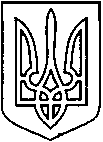 СЄВЄРОДОНЕЦЬКА МІСЬКАВІЙСЬКОВО-ЦИВІЛЬНА АДМІНІСТРАЦІЯСЄВЄРОДОНЕЦЬКОГО РАЙОНУ  ЛУГАНСЬКОЇ  ОБЛАСТІРОЗПОРЯДЖЕННЯкерівника Сєвєродонецької міської  військово-цивільної адміністрації«23» вересня 2021  року      							  № 1813Про проведення міських заходів, присвячених Дню вшанування учасників ліквідації наслідків аварії на ЧАЕСКеруючись п.п. 8 п. 3 ст.6 Закону України «Про військово-цивільні адміністрації», Закону «Про місцеве самоврядування в Україні», п.133.4 ст.133 Податкового кодексу України, розпорядженням керівника військово-цивільної адміністрації міста Сєвєродонецьк від 02.12.2020 року № 1123 «Про затвердження календарного плану міських заходів щодо святкування урочистих дат, державних і традиційних народних свят та вшанування пам’ятних дат у   2021 році» зі змінами розпорядження керівника Сєвєродонецької міської ВЦА  № 1431 від 06.08.2021 року, постановою Кабінету Міністрів України від 11 березня 2020 року  № 211 “Про запобігання поширенню на території України гострої респіраторної хвороби COVID-19, спричиненої коронавірусом SARS-CoV-2” зі змінами, Постановою Кабінету Міністрів від 09 грудня 2020 № 1236та з  метою проведення міських заходів, присвячених Дню вшанування учасників ліквідації наслідків аварії на ЧАЕСзобов’язую: Затвердити план проведення міських заходів присвячених Дню вшанування учасників ліквідації наслідків аварії на ЧАЕС (Додаток 1).Затвердити  кошторис  витрат  відділу  культури  щодо  проведення міських заходів присвячених Дню вшанування учасників ліквідації наслідків аварії на ЧАЕС(Додаток 2)Фінансовому управлінню (М. Багрінцевій) профінансувати витрати на проведення  міських заходів присвячених Дню вшанування учасників ліквідації наслідків аварії на ЧАЕСзгідно кошторису відділу культури.Дане розпорядження підлягає оприлюдненню.Контроль за виконанням даного розпорядження покласти на заступника керівника Сєвєродонецької міської військово-цивільної адміністрації Ірину СТЕПАНЕНКО.Керівник Сєвєродонецької міськоївійськово-цивільної адміністрації                                     Олександр СТРЮКДодаток 1до  розпорядження керівника Сєвєродонецької міської ВЦА                                                                                             від «23» вересня 2021 року  № 1813ПЛАН  ЗАХОДІВщодо проведення міських заходів, присвячених Дню вшанування учасників ліквідації наслідків аварії на ЧАЕСЗаступник керівника Сєвєродонецької міської військово-цивільної адміністрації                                 Ірина СТЕПАНЕНКО                  Додаток 2        до  розпорядження керівника            Сєвєродонецької міської ВЦА                                                                                                                 				  від «23» вересня 2021 року  № 1813КОШТОРИСвитрат щодо проведення міських заходів, присвячених Дню вшанування учасників ліквідації наслідків аварії на ЧАЕСЗаступник керівника Сєвєродонецької міської військово-цивільної адміністрації                                 Ірина СТЕПАНЕНКО№ з/пНазва заходуТермін виконанняВідповідальні1.Провести засідання організаційного комітетудо 11.12.2021Степаненко І. Анцупова Г. Грачова Т.Винничук Т.Фіалковська А.2.Провести  впорядкування території  біля пам’ятника жертвам Чорнобилядо 14.12.2021Ковалевський А. 3.Підготувати звернення до релігійних організацій міста щодо проведення панахид  по загиблим і померлим внаслідок Чорнобильської катастрофидо 14.12.2021Анцупова Г.4.Провести мітинг-реквієм біля пам’ятника жертвам Чорнобиля14.12.2021Степаненко І. Грачова Т.Винничук Т.Анцупова Г.Фіалковська А.5.Управлінню праці та соціального захисту населення (згідно прийнятих програм):надати адресну матеріальну допомогу за рахунок місцевого бюджету ліквідаторам аварії на ЧАЕС, провести заходи щодо соціального захисту ліквідаторів аварії на ЧАЕС та членів їх сімейпротягом 2021Василенко Н.6.Придбати:- квіткову продукцію для проведення заходів;- подарунки активу міського товариства «Союз Чорнобиль», учасників та ліквідаторів аварії на ЧАЕСдо 14.12.2021Грачова Т.Ульянова С.7.Організувати і провести урочисте нагородження ліквідаторів аварії на ЧАЕС з нагоди Дня Чорнобильської трагедіїдо 14.12.2021Винничук Т.Фіалковська А.Грачова Т.Анцупова Г.8.Забезпечити транспорт для організації та проведення заходів до 14.12.2021Грачова Т.Ульянова С.9.Надіслати листи та телефонограми до:- МВ УМВС, ДАІ, Поліції- Лисичанської комунальної лікувально-профілактичної установи «СШМД»- міського управління ГУ ДСНС України у Луганській областідо 12.12.2021Анцупова Г.10.Забезпечити громадський порядок під час проведення заходів14.12.2021Служби за компетенцією11.Забезпечити швидке реагування  «пожежної безпеки» та «швидкої допомоги»14.12.2021Служби за компетенцією12.Забезпечити широке висвітлення проведення міських заходів, присвячених Дню вшанування учасників ліквідації наслідків аварії на ЧАЕС грудень 2021Анцупова Г.1.Оплата за придбання квіткової продукції, посуду, побутових приладів та ін. для вшанування ліквідаторів   аварії на ЧАЕС                                                                                  16 000,00 грн.2.Оплата транспортних послуг для обслуговування заходів   2 000,00 грн.                                                                    ВСЬОГО:                                                   18000,00 грн